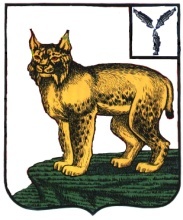 АДМИНИСТРАЦИЯТУРКОВСКОГО МУНИЦИПАЛЬНОГО РАЙОНАCАРАТОВСКОЙ ОБЛАСТИПОСТАНОВЛЕНИЕОт 05.07.2019 г.    № 1349О внесении изменения в муниципальнуюпрограмму «Профилактика терроризма и экстремистских проявлений в Турковскоммуниципальном районе на 2018-2020 годы»В соответствии с Уставом Турковского муниципального района администрация Турковского муниципального района ПОСТАНОВЛЯЕТ:1. Внести в муниципальную программу «Профилактика терроризма и экстремистских проявлений в Турковском муниципальном районе на 2018-2020 годы», утвержденную постановлением администрации Турковского муниципального района от 30 января 2018 года № 49, изменение, изложив мероприятия муниципальной программы в новой редакции согласно приложению.2. Настоящее постановление вступает в силу со дня его подписания.Глава Турковскогомуниципального района						А.В. НикитинПриложение к постановлению администрации муниципальногорайона от 05.07.2019 г. № 1349«Мероприятия муниципальной программы «Профилактика терроризма и экстремистских проявленийв Турковском муниципальном районе на 2018-2020 годы»№п/пНаименование мероприятияОтветственные за проведение мероприятийСроки проведенияИсточник финансированияОбъем финансирования(тыс. рублей)Объем финансирования(тыс. рублей)Объем финансирования(тыс. рублей)Объем финансирования(тыс. рублей)№п/пНаименование мероприятияОтветственные за проведение мероприятийСроки проведенияИсточник финансированиявсегоВ том числе по годамВ том числе по годамВ том числе по годам№п/пНаименование мероприятияОтветственные за проведение мероприятийСроки проведенияИсточник финансированиявсего2018 г.2019 г.2020 г.1.Организация работы районной антитеррористической комиссии, комиссии по профилактике правонарушенийАдминистрация муниципального района2018-2020 г.(по особым планам)-----2.Организация сбора и обобщение информации о мигрантах, вынужденных переселенцах, беженцевАдминистрация муниципального района2018-2020 г.-----3.Проведение мониторинга социальной направленности в районе, анализ межнациональной ситуацииАдминистрация муниципального района2018-2020 г.-----4.Проведение социологических опросов, анкетирование среди различных категорий населения по вопросам отношения к экстремизму, экстремистским проявлениям в молодежной средеАдминистрация муниципального района2018-2020 г.-----5.Организация обучающих семинаров школьных психологов «Психология национальной напряженности»Администрация муниципального района, управление образования администрации Турковского муниципального района 2018-2020 г.-----6.Проведение совместных рейдов служб профилактики, правоохранительных органов в места массового досуга молодежи с целью недопущения распространения национальной розни, проявлений нацизма КДН и ЗПП, ОП в составе МО МВД РФ «Аркадакский»(по согласованию)2018-2020 г.-----7.Организация встреч с молодежью, молодежным активом по военно-патриотическому воспитанию для формирования негативного отношения к экстремистским молодежным объединениямАдминистрация муниципального района, управление образования администрации Турковского муниципального района 2018-2020 г.-----8.Проведение родительскихсобраний в общеобразовательных организациях района по теме: «Воспитание толерантности»Управление образования администрации Турковского муниципального района 2018-2020 г.-----9.Оказание содействия в устройстве детей беженцев, вынужденных переселенцев в образовательные организацииАдминистрация муниципального района2018-2020 г.(по мере обращения)-----10.Публикация материалов по вопросам толерантности, профилактики экстремизма в СМИАдминистрация муниципального района2018-2020 г.-----11.Организация и проведение праздников, выставок национального творчества, презентаций национальных культурАдминистрация муниципального района, МУК «Турковский районный Дом культуры» (по согласованию) 2018-2020 г.по особым планам-----12.Обеспечение реализации социально-культурных проектов, направленных на создание условий для развития национальных культурМУК «Турковский районный Дом культуры» (по согласованию)2018-2020 г.-----13.Организация в образовательных учреждениях района дежурства сотрудников учреждений и ведение журнал записи посетителейУправление образования администрации Турковского муниципального района (по согласованию), образовательные организации района (по согласованию)2018-2020 г.-----14.Осмотр помещений образовательных учреждений на предмет закладки взрывных устройств и отравляющих веществУправление образования администрации Турковского муниципального района,образовательные организации района (по согласованию)2018-2020 г.-----15.Организация контроля за въездом на территории образовательных организаций автотранспортаУправление образования администрации Турковского муниципального района (по согласованию),образовательные организации района (по согласованию)2018-2020 г.-----16.Проведение учебно-профилактических мероприятий, направленных на повышение организованности и бдительности готовности к действиям в чрезвычайных ситуацияхАдминистрация муниципального района2018-2020 г.-----17.Усиление контроля за иногородним транспортомОП в составе МО МВД РФ «Аркадакский» (по согласованию)2018-2020 г.-----18.Проведение учебно-тренировочных занятий в целях предупреждения антитеррористической деятельностиОП в составе МО МВД РФ «Аркадакский» (по согласованию)2018-2020 г.-----19.Информирование населения по вопросам обеспечения безопасности на транспорте: - проведение разъяснительной работы на собраниях гражданАдминистрация муниципального района2018-2020 г.-----20.Проведение тематических классных часов в общеобразовательных организациях районаУправление образования администрации Турковского муниципального района, образовательные организации района (по согласованию)2018-2020 г.-----21.Изготовление агитационного и информационного материалаАдминистрация муниципального района2018-2020 г.Бюджет муниципального района15,05,05,05,022.Оснащение стендов и уголков по информированию населения по безопасности на транспорте Администрация муниципального района2018-2020 г.-----23.Проверка мест пребывания иностранных граждан и адресов, которые часто используются для постановки на миграционный учет; проведение оперативно- профилактических мероприятий по противодействию незаконной миграцииОП в составе МО МВД РФ «Аркадакский»(по согласованию)2018-2020 г.-----24.Отработка вопросов правомочности пребывания граждан, при их выявлении, в бесхозных строенияхГлавы муниципальных образований (по согласованию)2018-2020 г.-----25.Осуществление мероприятий по учёту и контролю за пребыванием и трудовой деятельностью граждан и лиц без гражданстваОП в составе МО МВД РФ «Аркадакский»(по согласованию)2018-2020 г.-----26.Организация патрулирования в местах массового скопления людей на территории Турковского муниципального районаОП в составе МО МВД РФ «Аркадакский»(по согласованию)2018-2020 г.-----27.Организация и проведение на территории Турковского муниципального района профилактических акций антиэтнической направленности в образовательных учреждениях муниципального района, а также среди родителей и педагоговУправление образования администрации Турковского муниципального района,образовательные организации района (по согласованию)2018-2020 г.-----Итого по программе:Итого по программе:Итого по программе:Итого по программе:Бюджет муниципального района15,0».15,0».15,0».15,0».